Name of Journal: World Journal of Surgical ProceduresManuscript NO: 88397Manuscript Type: ORIGINAL ARTICLECase Control StudyAlternative to mesh repair for ventral hernias: Modified rectus muscle repairNaraynsingh et al. Modified rectus repair for ventral herniasVijay Naraynsingh, Shamir O Cawich, Samara HassranahVijay Naraynsingh, Department of Surgery, Port of Spain General Hospital, Port of Spain, Trinidad and TobagoShamir O Cawich, Department of Surgery, University of the West Indies, St. Augustine, Trinidad and TobagoSamara Hassranah, Department of Surgery, Medical Associate Hospital, St. Joseph, Trinidad and TobagoAuthor contributions: Naraynsingh V conceptualized the manuscript and checked scientific integrity; Cawich SO wrote the manuscript and checked for scientific integrity; Hassranah S prepared images, collected data and checked the manuscript for scientific integrityCorresponding author: Shamir O Cawich, FACS, Professor, Department of Surgery, University of the West Indies, St. Augustine Campus, St. Augustine, Trinidad and Tobago. socawich@hotmail.comReceived: September 23, 2023Revised: November 18, 2023Accepted: Published online: AbstractBACKGROUNDMesh utilization for ventral hernia repair is associated with potential complications such as mesh infections, adhesions, seromas, fistula formation and significant postoperative pain. The modified rectus muscle repair (RMR) is as an option to repair midline ventral hernias without mesh. AIMTo evaluate the short term outcomes when the modified RMR was used to repair ventral hernias. METHODSThis was a 5-year prospective study that examined the outcome of all consecutive patients with ventral abdominal wall hernias > 5 cm in maximal diameter who underwent repair using the modified RMR technique in a single surgeon unit. Patients were reviewed in an outpatient clinic at 3, 6 and 12 mo and evaluated for hernia recurrence on clinical examination. Each patient’s abdominal wall was also assessed with using ultrasonography at 24 mo to detect recurrences. All data were examined with SPSS ver 18.0.RESULTSOver the 5-year study period, there were 52 patients treated for ventral hernias at this institution. Four patients were excluded and there were 48 in the final study sample, at a mean age of 56 years (range 28-80). The mean maximal diameter of the hernia defect was 7 cm (range 5-12 cm). There were 5 (10.4%) seromas and 1 recurrence (2.1%) at a mean of 36 mo follow-up.CONCLUSIONThe authors recommend the modified RMR as an acceptable alternative to mesh repair of ventral hernias. The seroma rate can be further reduced with routine use of drains. The modified RMR also has the benefit of eliminating all mesh-specific complications. Key Words: Ventral; Hernia; Mesh; Complication; RecurrenceNaraynsingh V, Cawich SO, Hassranah S. Alternative to mesh repair for ventral hernias: Modified rectus muscle repair. World J Surg Proced 2023; In pressCore Tip: Mesh utilization for ventral hernia repair is associated with potential complications such as mesh infections, adhesions, seromas, fistula formation and significant postoperative pain. Using the modified Rectus Muscle Repair results in 10.4% seromas, which can be further reduced with routine use of drains. Using the modified Rectus Muscle Repair results in 2.1% recurrences at a mean of 36 mo follow up. The modified Rectus Muscle Repair is as an option to repair midline ventral hernias without mesh.INTRODUCTIONIn the 21st Century, most surgeons use mesh to repair midline ventral hernias in an attempt to lower recurrence rates[1]. However, mesh utilization is associated with potential complications such as mesh infections, adhesions, seromas, fistula formation and significant postoperative pain[2-7]. These have resulted in numerous lawsuits[8]. Moreover, in low and middle-income countries, both the cost of mesh and its inconstant availability are additional factors that limit its utilization. The rectus muscle repair (RMR) was described in 1993 as an option to repair midline ventral hernias without mesh[9]. However, we noticed that this technique could not be applied to hernias > 6 cm in maximal diameter, and this prompted our development of a modified RMR, described in detail in a previous report[10].The short-term recurrence and complication rates of the modified RMR are largely unknown, and this paper will make them clear. We carried out this study to evaluate the short-term outcomes when the modified RMR was used to repair ventral hernias. MATERIALS AND METHODSThis study was approved by the local institutional review board and performed at a tertiary referral hospital in Trinidad & Tobago, an island state in the Eastern Caribbean. This was a prospective study that spanned a period of 5 years, from January 1, 2015 to December 30, 2019. All consecutive patients who were referred to the surgical department with diagnoses of a ventral abdominal wall hernia were potential candidates for the study. We included all those who were above the age of 18 years, had hernia defects > 5 cm in maximal diameter, and consented to participate. Exclusion criteria included patients who were less than 18 years of age, did not consent to participate, had hernia defects larger than 15 cm in maximal diameter that did not allow primary closure, and those who desired mesh repairs. We collected the following data from all patients who underwent repair using the modified RMR technique in a single surgeon unit: patient demographics, complications, mortality and recurrences. Patients were reviewed in an outpatient clinic at 3, 6 and 12 mo and evaluated for hernia recurrence on clinical examination. Each patient’s abdominal wall was also assessed with using ultrasonography at 24 mo to detect recurrences. All data were examined with SPSS ver 18.0.TechniqueThe RMR technique has already been described in detail in a previous publication[9]. The technique focused on bringing the recti together in the midline by full thickness nylon sutures through the anterior sheath, rectus muscle and posterior sheath on one side and continued through the posterior sheath, muscle and anterior sheath of the opposite side (Figure 1A). Thus, when brought together, the hernia sac and attenuated linea alba are inverted ventrally towards the peritoneal cavity (Figure 1B); the sac is not opened unless multiloculated. The inversion resembles the Keel operation but the major difference is that the suture must engage more than 1cm of rectus muscle and its sheaths whereas the Keel engages the 'fibroaponeurotic' tissue around the hernia.The suture bites engage 1.5-2 cm of rectus sheath and muscle on each side and successive bites are 1.5cm apart. The anterior sheath is dissected to expose 3-4 cm lateral to the medial margin of the rectus muscle; this allows enough space for suturing the muscle as well as incising the anterior sheath, not the muscle (Figure 2). In this center, we used the modified RMR technique previously described[10], where relaxing incisions were made in the anterior rectus sheath (Figure 3) in an attempt to reduce tension on the suture line. The anterior sheath relaxing incision did not extend > 1 cm below the umbilicus because the posterior rectus sheath was deficient below this point. This differs from the Ramirez procedure in that (1) the dissection is not carried far laterally to the lateral border of the rectus muscle; and (2) the relaxing incision is in the anterior rectus sheath, not the external oblique aponeurosis. Haemostasis was achieved and a subcuticular suture was placed to close skin. For large defects, a subcutaneous drain was used. This was strictly an observational study and the attending surgeon was solely responsible for clinical decisions.RESULTSOver the 5-year study period, there were 52 patients treated for ventral hernias at this institution. Four patients were excluded due to a desire to have mesh repair (2) and large hernias defects (15 cm and 17 cm) that did not allow primary suture closure (2). The final study sample, therefore, was 48 patients with ventral hernias. These included umbilical hernias (15), para-umbilical hernias (12), supra-umbilical (9) and incisional (12).There were 48 patients in the final study sample, at a mean age of 56 years (range 28-80). Of this 46 patients had elective repairs and 2 patients with paraumbilical hernias had emergency repairs after presenting with strangulation. The mean maximal diameter of the hernia defect was 7 cm (range 5-12 cm); see distribution in Table 1.Abdominal drains were used in 30 patients. Eighteen patients had no drains placed, at the decision of the attending surgeon, and 5 of these patients developed clinically significant seromas, requiring aspiration between post-operative days 7-14. There were no seromas in the sub-group in which drains were used. There were no haematomas detected and no other complications were recorded in any patients.The mean follow up time was 36 mo (range 12-60 mo). There was 1 (2.1%) recurrence diagnosed on clinical examination at the eight post-operative month in a patient who underwent incisional hernia repair. On reoperation, the nylon suture line was intact; the defect had recurred lateral to it, near the umbilicus. The suture had not engaged the muscle and its two sheaths - an error in technique. DISCUSSIONHernia repairs were initially done using sutures to close the defect primarily, but the problem of recurrence eluded surgeons. Theodore Billroth[11] in 1890 first postulated that a prosthesis could be used to close the defect but, at that time, mesh repair was met with high complication rates[11,12]. At that time the quality of material used, the absence of haemostatic devices and paucity of antibiotics would have contributed to the high complication rate. In 1958, Francis Usher published his research on the more inert polypropylene mesh and it was adopted as the gold standard of hernia repair compared to primary suture repair[12,13]. Mesh has become so widely accepted that Pawlak et al[1] reported that it was used in 75% of all hernias repaired in the United Kingdom in the year 2020.While we agree that the use of mesh in ventral hernia repair generally reduces the rate of recurrence when compared to non-mesh repair [14], we also note that many of the existing non-mesh techniques focus on accurately placing non-absorbable sutures in the linea alba 1cm from the midline[15]. In our opinion, this is not ideal because the linea alba in patients with hernias is often already attenuated and quite wide. We agree with Naraynsingh et al[16] who wrote “it seems logical that a repair which eliminates the linea alba should minimise the risk of recurrence.”The Rives-Stoppa repair is the main technique when mesh is utilized, but it is a challenging operation[17] and may not always be accurately reproduced. Additionally, there are two issues that deserve further consideration before mesh is used for ventral hernia repair: Mesh complications and mechanism of recurrence.Mesh complicationsMesh infection remains a concern despite aseptic technique and perioperative antibiotic prophylaxis[4,5,18,19]. Peri-operative antibiotics reduce, but do not eliminate, mesh infections. Ríos et al[18] reported that mesh infections reduced from 26.3% to 13.6% when peri-operative antibiotics were administered to patients who underwent mesh repairs of incisional hernias. Apart from the fact that many patients who develop hernias already harbour conditions that predispose to infections, such as obesity, increased age, diabetes and/or a history of smoking[4,20,21], the mere presence of a foreign body reduces the number of bacteria needed to cause an infection by 100000[22,23].Adhesion formation with bowel involvement can lead to obstruction[24] and abdominal pain[25] in these patients. Aubé et al[26] reported that significant adhesions form after 14% of mesh hernia repairs. The mesh can also lead to irritation and post-operative pain. Chronic post-operative pain, persisting for > 3 mo, occurs in 11%[7] to 17%[27] of patients after ventral hernia repairs. This results in poor function and reduced quality of life in 10%[28] to 26%[28] of patients after undergoing mesh hernia repair, and up to 13% of patients need occasional analgesics up to 4 years after the procedure[28].The incidence of seromas was reported by Bauer et al[29] to be 5% with polytetrafluoroethylene mesh and Molloy et al[30] reported 4% incidence of seromas and 2% incidence of haematomas with Marlex® mesh. In our study, we did not encounter any haematomas. The incidence of seromas was greater than expected (10.4%), although we noted that these occurred only when drains were omitted. A reasonable further modification could be the routine use of drains as there is no risk of prosthesis infections.Fistula formation is a relatively rare complication of mesh use, but when it occurs it is a devastating complication[5,6]. In addition to these known complications, the cost of the mesh and the price of treating these complications are yet to be addressed and quantified[2-7]. Given the number of complications associated with mesh repairs, a dedicated legal industry dedicated has developed. In 2011, C.R. Bard was made to pay USD$184 million to settle approximately 3000 cases of mesh failure[8]. This was the largest case of this type but in November 2019, there were over 7000 similar lawsuits pending against Ethicon, Atrium and Bard[31]. There is no established method to quantify the burden of stress to the patients and surgeons dealing with these legalities, but we firmly believe that the money and time spent to settle these lawsuits should be taken into account before a decision is made to use mesh in ventral hernia repairs. We also suggest that this decision should also include the cost of care to treat mesh complications. Plymale et al[32] identified 34 patients who had ventral hernia repair and subsequent mesh removal. The median cost was approximately double for the removal than for the ventral hernia repair, and the majority of patients developed recurrences. Mechanisms of hernia recurrenceMidline ventral hernias recur through the linea alba, almost never through the rectus muscles with their anterior and posterior sheaths. It seems logical that the modified RMR which eliminates the linea alba should minimise the risk of recurrence. This study documented that there was a 2.1% recurrence rate after the modified RMR. Additionally, we consider the single recurrence in this series to be due to a technical failure since the recurrence occurred at an area where the sutures did not engage the anterior sheath, rectus muscle and posterior sheath en masse.Mesh repairs, on the other hand, do not focus on elimination of the defective linea alba. It was not surprising, therefore, that the surgical literature reported greater recurrence rates after mesh repairs, ranging from 2.7%-20%[3,4,7,33,34]. In our opinion this was predictable, considering that recurrence following mesh repair does not occur through the rectus abdominis muscle nor through the mesh itself. Recurrences occur through the linea alba, above, below or beside the mesh. Modified RMR repairAlthough the European Hernia Society and American Hernia Society recommend use of mesh in the umbilical and epigastric hernias more than 1 cm in size[35], many authors have demonstrated the feasibility of successful non-mesh repair in much larger hernias. Ramirez showed that component separation may allow closure of large defects (up to 35 cm) without using prostheses[36]. Using this technique as a modification, Girotto et al[37] were able to achieve a recurrence rate of 6% in 30 patients and Shestak et al[38] reported 5% recurrence rate in 22 patients with 6-14 cm defects after 52 mo follow up. Thus, in spite of the general recommendations, it is possible to achieve acceptable results without using mesh, but none of these emphasize muscular approximation with elimination of the linea alba as we are advocating. This study has demonstrated that the modified RMR technique carries a lower morbidity risk than the surgical literature reports for mesh ventral hernia repairs[4,7,19,24,27] and avoids the financial and medico-legal ramifications associated with mesh complications[8,31]. With a low morbidity profile and 2.1% recurrence after 36 mo mean follow-up, we suggest that the modified RMR technique should be seriously considered as a viable option for ventral hernia repair.CONCLUSIONThe modified RMR is an acceptable alternative to mesh repair of ventral hernias. The technique carries a 10.4% seroma rate, but this can be further reduced with routine use of drains. The modified RMR also has the benefit of eliminating all mesh-specific complications. ARTICLE HIGHLIGHTSResearch backgroundThis study examined the use of a novel procedure to repair ventral hernias without the use of prosthetic mesh. This is a newly described technique. Research motivationMesh utilization for ventral hernia repair may potentially lead to mesh infections, adhesions, seromas, fistula formation and postoperative pain. If the modified Rectus Muscle Repair technique is shown to be effective and safe, then it may lead to the omission of mesh in patients with ventral hernias. Research objectivesThe objective of this study was to examine the short term outcomes of all consecutive patients with ventral abdominal wall hernias > 5 cm in maximal diameter who underwent repair using the modified rectus muscle repair (RMR) technique in a single surgeon unit. Research methodsA 5-year prospective study was undertaken to examine the outcome of all consecutive hernia repairs using the modified RMR technique. Patients were reviewed in an outpatient clinic at 3, 6 and 12 mo and evaluated for hernia recurrence on clinical examination. Each patient’s abdominal wall was also assessed with using ultrasonography at 24 mo to detect recurrences. All data were examined with SPSS ver 18.0.Research resultsThere were 52 patients treated for ventral hernias, and 4 were excluded, leaving 48 in the final study sample, at a mean age of 56 years (range 28-80). The mean maximal diameter of the hernia defect was 7 cm (range 5-12 cm). There were 5 (10.4%) seromas and 1 recurrence (2.1%) at a mean of 36 mo follow-up.Research conclusionsThis study proposes that the modified RMR can be used as an acceptable alternative to mesh repair of ventral hernias. The new method that this study suggests is the routine use of drains to reduce seroma ratesResearch perspectivesFurther study of larger case series is warranted since this early research shows encouraging results.REFERENCES1 Pawlak M, Tulloh B, de Beaux A. Current trends in hernia surgery in NHS England. Ann R Coll Surg Engl 2020; 102: 25-27 [PMID: 31418302 DOI: 10.1308/rcsann.2019.0118]2 Narkhede R, Shah NM, Dalal PR, Mangukia C, Dholaria S. Postoperative Mesh Infection-Still a Concern in Laparoscopic Era. Indian J Surg 2015; 77: 322-326 [PMID: 26702240 DOI: 10.1007/s12262-015-1304-x]3 Luijendijk RW, Hop WC, van den Tol MP, de Lange DC, Braaksma MM, IJzermans JN, Boelhouwer RU, de Vries BC, Salu MK, Wereldsma JC, Bruijninckx CM, Jeekel J. A comparison of suture repair with mesh repair for incisional hernia. N Engl J Med 2000; 343: 392-398 [PMID: 10933738 DOI: 10.1056/NEJM200008103430603]4 Nguyen MT, Berger RL, Hicks SC, Davila JA, Li LT, Kao LS, Liang MK. Comparison of outcomes of synthetic mesh vs suture repair of elective primary ventral herniorrhaphy: a systematic review and meta-analysis. JAMA Surg 2014; 149: 415-421 [PMID: 24554114 DOI: 10.1001/jamasurg.2013.5014]5 Bostanci O, Idiz UO, Yazar M, Mihmanli M. A Rare Complication of Composite Dual Mesh: Migration and Enterocutaneous Fistula Formation. Case Rep Surg 2015; 2015: 293659 [PMID: 26550515 DOI: 10.1155/2015/293659]6 Rezende-Neto J, Marshall S, Nixon K, Vlachou P, Rotstein O. Chronic Infection and Enterocutaneous Fistula Secondary to Mesh Migration and Erosion into the Small Bowel. Surgical Infections Case Reports 2017; 2: 17-19 [DOI: 10.1089/crsi.2017.0003]7 McLanahan D, King LT, Weems C, Novotney M, Gibson K. Retrorectus prosthetic mesh repair of midline abdominal hernia. Am J Surg 1997; 173: 445-449 [PMID: 9168086 DOI: 10.1016/S0002-9610(97)89582-7]8 Drugwatch. Hernia Mesh Lawsuits | Mesh Lawsuit |Settlement Amounts & Top Lawyers. Available from: http://www.drugwatch.com/hernia-mesh/Lawsuits9 Naraynsingh V, Ariyanayagam D. Rectus repair for midline ventral abdominal wall hernia. Br J Surg 1993; 80: 614-615 [PMID: 8518903 DOI: 10.1002/bjs.1800800523]10 Naraynsingh V, Hassranah S, Maharaj S, Singh Y, Harnanan D, Islam S, Cawich SO. A Modification of the Rectus Muscle Repair for Repair Ventral Hernias: Case Report. Med Res Arch 2023; 11: 1-4 [DOI: 10.18103/mra.v11i9.4515]11 Billroth T. The Medical Sciences in the German Universities: A Study in the History of Civilization. New York, NY, USA: Welch, W. H., Ed.; Macmillan; 192412 Baylón K, Rodríguez-Camarillo P, Elías-Zúñiga A, Díaz-Elizondo JA, Gilkerson R, Lozano K. Past, Present and Future of Surgical Meshes: A Review. Membranes (Basel) 2017; 7 [PMID: 28829367 DOI: 10.3390/membranes7030047]13 Elango S, Perumalsamy S, Ramachandran K, Vadodaria K. Mesh materials and hernia repair. Biomedicine (Taipei) 2017; 7: 16 [PMID: 28840830 DOI: 10.1051/bmdcn/2017070316]14 Peralta R, Latifi R. Long-term outcomes of abdominal wall reconstruction. what are the real numbers? World J Surg 2012; 36: 534-538 [PMID: 22311141 DOI: 10.1007/s00268-012-1454-y]15 Dudley H. Access to the abdomen and lower chest. 2nd ed. London: Butterworths; 198616 Naraynsingh V, Maharaj R, Dan D, Hariharan S. Strong linea alba: myth or reality? Med Hypotheses 2012; 78: 291-292 [PMID: 22137498 DOI: 10.1016/j.mehy.2011.11.004]17 Heartsill L, Richards ML, Arfai N, Lee A, Bingener-Casey J, Schwesinger WH, Sirinek KR. Open Rives-Stoppa ventral hernia repair made simple and successful but not for everyone. Hernia 2005; 9: 162-166 [PMID: 15723151 DOI: 10.1007/s10029-005-0319-9]18 Ríos A, Rodríguez JM, Munitiz V, Alcaraz P, Pérez Flores D, Parrilla P. Antibiotic prophylaxis in incisional hernia repair using a prosthesis. Hernia 2001; 5: 148-152 [PMID: 11759801 DOI: 10.1007/s100290100026]19 den Hartog D, Dur AH, Tuinebreijer WE, Kreis RW. Open surgical procedures for incisional hernias. Cochrane Database Syst Rev 2008; 2008: CD006438 [PMID: 18646155 DOI: 10.1002/14651858.CD006438.pub2]20 Mavros MN, Athanasiou S, Alexiou VG, Mitsikostas PK, Peppas G, Falagas ME. Risk factors for mesh-related infections after hernia repair surgery: a meta-analysis of cohort studies. World J Surg 2011; 35: 2389-2398 [PMID: 21913136 DOI: 10.1007/s00268-011-1266-5]21 Kao AM, Arnold MR, Augenstein VA, Heniford BT. Prevention and Treatment Strategies for Mesh Infection in Abdominal Wall Reconstruction. Plast Reconstr Surg 2018; 142: 149S-155S [PMID: 30138283 DOI: 10.1097/PRS.0000000000004871]22 Klinge U, Junge K, Spellerberg B, Piroth C, Klosterhalfen B, Schumpelick V. Do multifilament alloplastic meshes increase the infection rate? Analysis of the polymeric surface, the bacteria adherence, and the in vivo consequences in a rat model. J Biomed Mater Res 2002; 63: 765-771 [PMID: 12418022 DOI: 10.1002/jbm.10449]23 An YH, Friedman RJ. Concise review of mechanisms of bacterial adhesion to biomaterial surfaces. J Biomed Mater Res 1998; 43: 338-348 [DOI: 10.1002/(SICI)1097-4636(199823)43:3<338::AID-JBM16>3.0.CO;2-B]24 Zinther NB, Fedder J, Friis-Andersen H. Noninvasive detection and mapping of intraabdominal adhesions: a review of the current literature. Surg Endosc 2010; 24: 2681-2686 [PMID: 20512510 DOI: 10.1007/s00464-010-1119-6]25 Mussack T, Fischer T, Ladurner R, Gangkofer A, Bensler S, Hallfeldt KK, Reiser M, Lienemann A. Cine magnetic resonance imaging vs high-resolution ultrasonography for detection of adhesions after laparoscopic and open incisional hernia repair: a matched pair pilot analysis. Surg Endosc 2005; 19: 1538-1543 [PMID: 16247569 DOI: 10.1007/s00464-005-0092-y]26 Aubé C, Pessaux P, Tuech JJ, du Plessis R, Becker P, Caron C, Arnaud JP. Detection of peritoneal adhesions using ultrasound examination for the evaluation of an innovative intraperitoneal mesh. Surg Endosc 2004; 18: 131-135 [PMID: 14625740 DOI: 10.1007/s00464-003-9056-2]27 Liang MK, Clapp M, Li LT, Berger RL, Hicks SC, Awad S. Patient Satisfaction, chronic pain, and functional status following laparoscopic ventral hernia repair. World J Surg 2013; 37: 530-537 [PMID: 23212794 DOI: 10.1007/s00268-012-1873-9]28 Paajanen H, Hermunen H. Long-term pain and recurrence after repair of ventral incisional hernias by open mesh: clinical and MRI study. Langenbecks Arch Surg 2004; 389: 366-370 [PMID: 15605167 DOI: 10.1007/s00423-003-0440-0]29 Bauer JJ, Harris MT, Kreel I, Gelernt IM. Twelve-year experience with expanded polytetrafluoroethylene in the repair of abdominal wall defects. Mt Sinai J Med 1999; 66: 20-25 [PMID: 9989101]30 Molloy RG, Moran KT, Waldron RP, Brady MP, Kirwan WO. Massive incisional hernia: abdominal wall replacement with Marlex mesh. Br J Surg 1991; 78: 242-244 [PMID: 2015485 DOI: 10.1002/bjs.1800780237]31 Drugwatch. Available from: https://www.drugwatch.com/news/2020/10/26/status-of-bard-ethicon-atrium-hernia-mesh-lawsuits/#sources32 Plymale MA, Davenport DL, Walsh-Blackmore S, Hess J, Griffiths WS, Plymale MC, Totten CF, Roth JS. Costs and Complications Associated with Infected Mesh for Ventral Hernia Repair. Surg Infect (Larchmt) 2020; 21: 344-349 [PMID: 31816266 DOI: 10.1089/sur.2019.183]33 Piccoli M, Pecchini F, Vetrone G, Linguerri R, Sarro G, Rivolta U, Elio A, Piccirillo G, Faillace G, Masci E, Guglielminetti D, Santorelli C, Soliani G, Koleva Radica M, Trapani V, Marchi D, Chester J, Leonardi L, Neri S. Predictive factors of recurrence for laparoscopic repair of primary and incisional ventral hernias with single mesh from a multicenter study. Sci Rep 2022; 12: 4215 [PMID: 35273288 DOI: 10.1038/s41598-022-08024-3]34 Kadakia N, Mudgway R, Vo J, Vong V, Seto T, Bortz P, Depew A. Long-Term Outcomes of Ventral Hernia Repair: An 11-Year Follow-Up. Cureus 2020; 12: e9523 [DOI: 10.7759/cureus.9523]35 Henriksen NA, Montgomery A, Kaufmann R, Berrevoet F, East B, Fischer J, Hope W, Klassen D, Lorenz R, Renard Y, Garcia Urena MA, Simons MP; European and Americas Hernia Societies (EHS and AHS). Guidelines for treatment of umbilical and epigastric hernias from the European Hernia Society and Americas Hernia Society. Br J Surg 2020; 107: 171-190 [PMID: 31916607 DOI: 10.1002/bjs.11489]36 Ramirez OM, Ruas E, Dellon AL. "Components separation" method for closure of abdominal-wall defects: an anatomic and clinical study. Plast Reconstr Surg 1990; 86: 519-526 [PMID: 2143588 DOI: 10.1097/00006534-199009000-00023]37 Girotto JA, Ko MJ, Redett R, Muehlberger T, Talamini M, Chang B. Closure of chronic abdominal wall defects: a long-term evaluation of the components separation method. Ann Plast Surg 1999; 42: 385-94; discussion 394-5 [PMID: 10213399 DOI: 10.1097/00000637-199904000-00007]38 Shestak KC, Edington HJ, Johnson RR. The separation of anatomic components technique for the reconstruction of massive midline abdominal wall defects: anatomy, surgical technique, applications, and limitations revisited. Plast Reconstr Surg 2000; 105: 731-8; quiz 739 [PMID: 10697187]FootnotesInstitutional review board statement: This study was approved by the local institutional review board (certificate attached).Informed consent statement: This is to confirm that I give consent to the use of my operation data for publication purposes. Both the pictures of the surgery as well as the clinical findings may be used on the understanding that these will be anonymous and I will not be personally identifiable. Neither my name nor face will be shown.Conflict-of-interest statement: All the authors declare that there are no conflicts of interestData sharing statement: All data are stored by the corresponding author and will be released upon reasonable requestSTROBE statement: The authors have read the STROBE Statement – checklist of items, and the manuscript was prepared and revised according to the STROBE Statement – checklist of items.Open-Access: This article is an open-access article that was selected by an in-house editor and fully peer-reviewed by external reviewers. It is distributed in accordance with the Creative Commons Attribution NonCommercial (CC BY-NC 4.0) license, which permits others to distribute, remix, adapt, build upon this work non-commercially, and license their derivative works on different terms, provided the original work is properly cited and the use is non-commercial. See: https://creativecommons.org/Licenses/by-nc/4.0/Provenance and peer review: Invited article; Externally peer reviewed.Peer-review model: Single blindPeer-review started: September 23, 2023First decision: November 1, 2023Article in press: Specialty type: SurgeryCountry/Territory of origin: Trinidad and TobagoPeer-review report’s scientific quality classificationGrade A (Excellent): 0Grade B (Very good): 0Grade C (Good): C, CGrade D (Fair): 0Grade E (Poor): 0P-Reviewer: Dilek ON, Turkey; Sato M, Japan S-Editor: Liu JH L-Editor: A P-Editor: Figure Legends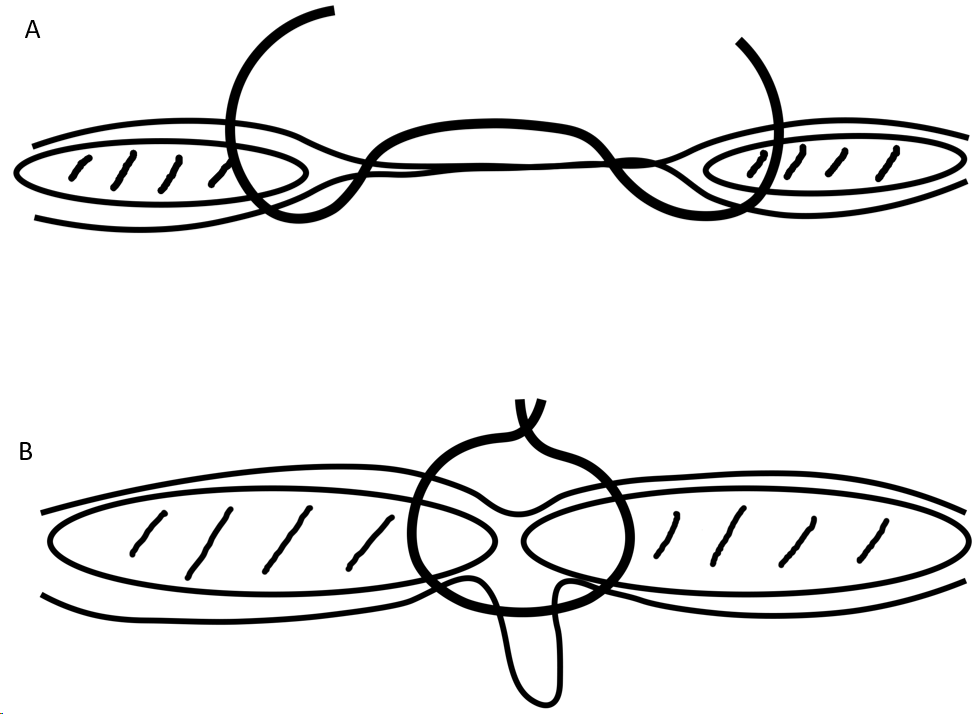 Figure 1 Rectus muscle repair technique. A: The suture engages full thickness of rectus abdominis muscle and its anterior and posterior sheaths; B: When pulled together, the recti assume a midline position, inverting the attenuated linea alba and hernia sac. 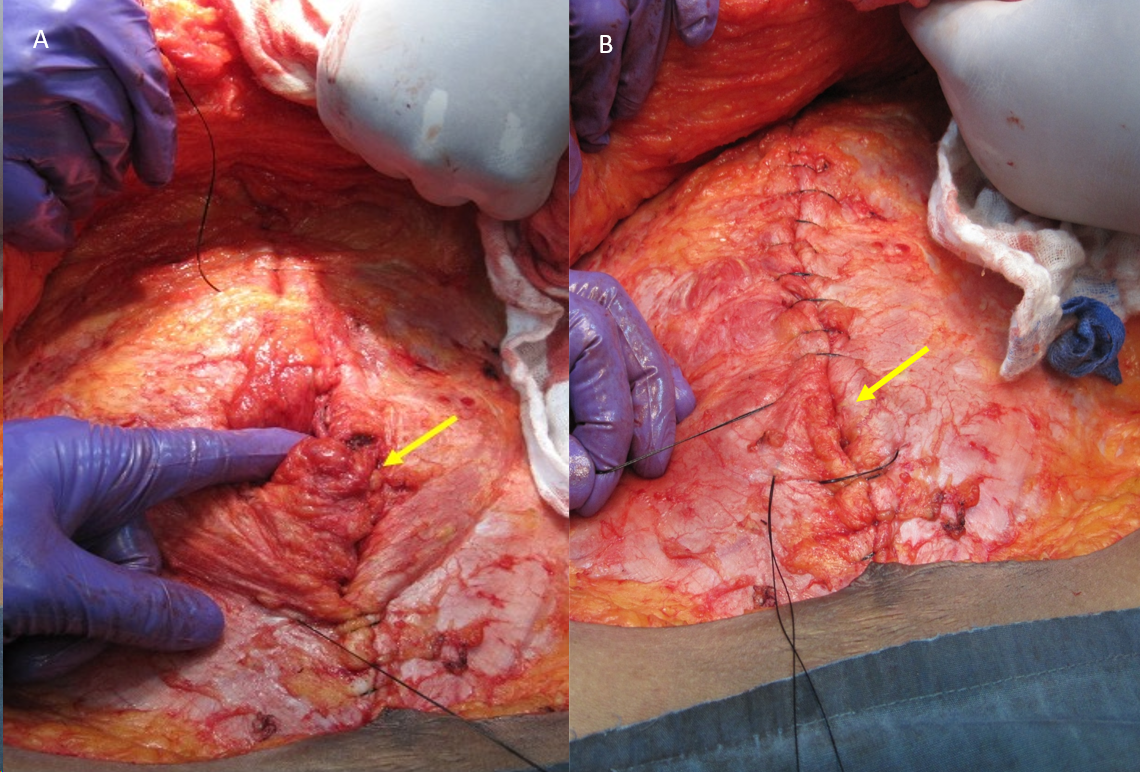 Figure 2 The hernia sac and attenuated linea alba are inverted by placing full-thickness sutures to approximate the rectus abdominis muscles (arrows). A: The sutures incorporate the anterior and posterior sheaths en masse including the medial 1-1.5 cm of the muscle; B: All attenuated midline tissues are therefore eliminated (by inverting them). 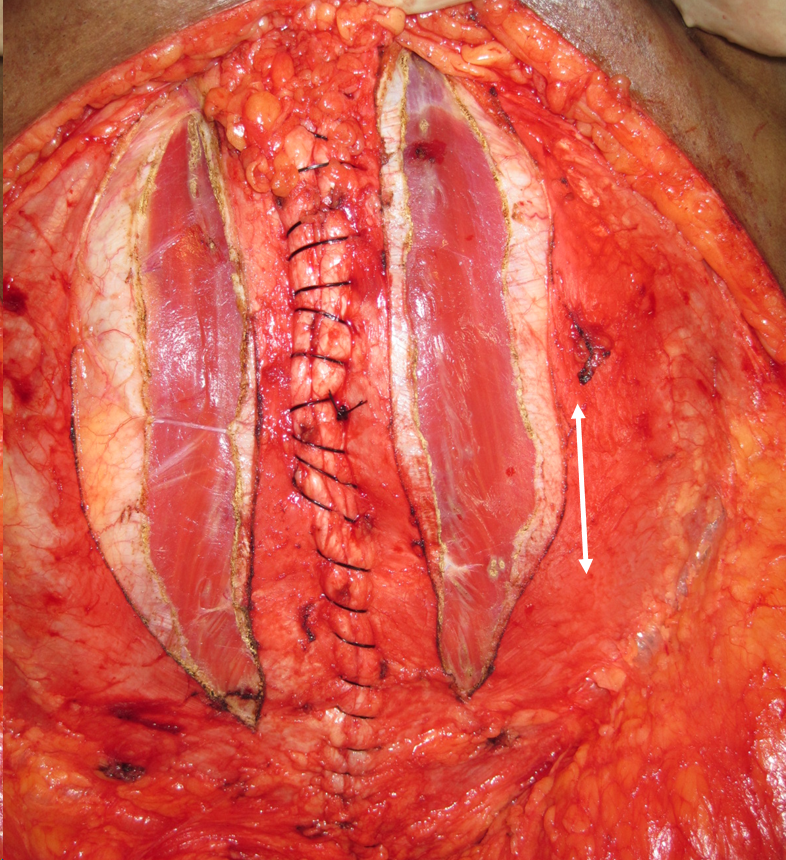 Figure 3 Relaxing incisions are made in the anterior rectus sheath in order to reduce tension on the suture line.Table 1 Type, size and number of herniasHernia typeNo.Mean diameter Umbilical 15 6 cm Paraumbilical12 7 cm Supraumbilical99 cm Incisional 12 8 cm 